Муниципальное образованиегородской округ город Торжок Тверской областиТоржокская городская ДумаР Е Ш Е Н И Е03.04.2024								                                  № 267О согласовании реорганизации муниципального унитарного предприятия«Звезда» города Торжка путем его преобразования в муниципальноебюджетное учреждение города Торжка «Звезда»В соответствии с подпунктом 7.2.7 пункта 7.2. Положения 
о порядке управления и распоряжения имуществом, находящимся в собственности муниципального образования город Торжок, утвержденного решением 
Торжокской городской Думы от 19.12.2013 № 219 (в редакции решений Торжокской городской Думы от 26.03.2014 № 235, от 18.12.2014 № 284, 
от 18.05.2017 № 84, от 03.09.2020 № 297, от 20.10.2020 № 8), 
пунктами 29 и 58 Положения о порядке создания, реорганизации и ликвидации муниципальных унитарных предприятий города Торжка, утвержденного решением Торжокской городской Думы от 03.04.2024 № 257, Торжокская городская Дума 
р е ш и л а:1. Согласовать реорганизацию муниципального унитарного предприятия «Звезда» города Торжка путем его преобразования в муниципальное бюджетное учреждение города Торжка «Звезда».2. Настоящее решение вступает в силу с даты его подписания и подлежит официальному опубликованию и размещению в свободном доступе на официальных сайтах администрации города Торжка и Торжокской городской Думы в информационно - телекоммуникационной сети Интернет.Председатель Торжокской городской Думы                                       С.А. Дорогуш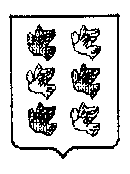 